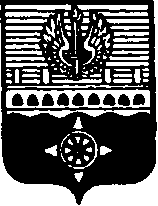 СОВЕТ ДЕПУТАТОВ МУНИЦИПАЛЬНОГО ОБРАЗОВАНИЯ ГОРОД ВОЛХОВ ВОЛХОВСКОГО МУНИЦИПАЛЬНОГО РАЙОНАЛЕНИНГРАДСКОЙ ОБЛАСТИРЕШЕНИЕот  27  июня  2018  года                                                                                   №  29  В соответствии со статьей 14 Федерального закона от 06 октября 2003 года № 131-ФЗ «Об общих принципах организации местного самоуправления в Российской Федерации»,  Уставом муниципального образования город Волхов Волховского муниципального района Ленинградской области, Совет депутатов муниципального образования город Волхов Волховского муниципального района Ленинградской областирешил:1. Утвердить Правила благоустройства территории муниципального образования город Волхов Волховского муниципального района  (Приложение 1).2. Признать утратившими силу решения Совета депутатов муниципального образования город Волхов Волховского муниципального района Ленинградской области:- от 31 октября 2017 года № 49 «Об утверждении Правил благоустройства территории муниципального образования город Волхов Волховского муниципального района Ленинградской области».- от 30 ноября 2017 года № 52 «О внесении изменений в Приложение к решению Совета депутатов муниципального образования город Волхов от 31 октября 2017 года № 49 «Об утверждении Правил благоустройства территории муниципального образования город Волхов Волховского муниципального района Ленинградской области»3. Настоящее решение вступает в силу на следующий день после его официального опубликования в газете «Волховские огни».4. Контроль за исполнением настоящего решения возложить на постоянную депутатскую комиссию по жилищно-коммунальному хозяйству строительству и благоустройству.Глава муниципального образованиягород Волхов Волховского муниципального района Ленинградской области                                                                                 Напсиков В.В.Об утверждении Правил благоустройства территории муниципального образования город Волхов Волховского муниципального района Ленинградской области